Силабус навчальної дисципліни «Іноземна мова»Спеціальність: 076 «Підприємництво, торгівля та біржова діяльність»Галузь знань: 07 «Управління та адміністрування» Загальні критерії оцінювання навчальних досягнень студентівКОНТРОЛЬ І ОЦІНКА ЯКОСТІ НАВЧАННЯ Система оцінювання роботи студентів упродовж першого семеструСистема оцінювання роботи студентів упродовж другого семеструСистема оцінювання роботи студентів упродовж третього семеструКількість балів за роботу з теоретичним матеріалом, на практичних заняттях, під час виконання самостійної та індивідуальної навчально-дослідної роботи залежить від дотримання таких вимог:своєчасність виконання навчальних завдань;повний обсяг їх виконання;якість виконання навчальних завдань;самостійність виконання;творчий підхід у виконанні завдань;ініціативність у навчальній діяльності.Оцінка за теоретичний і практичний курс: шкала оцінювання національна та ECTSОцінка за екзамен: шкала оцінювання національна та ECTSЗагальна оцінка з дисципліни: шкала оцінювання національна та ECTSПОЛІТИКА НАВЧАЛЬНОГО КУРСУПЕРЕВІРЕНО:
(посада, звання)_______________________ (__________________)                                                              (підпис)                         (прізвище та ініціали) ________________ 2021 - 22р.Рівень вищої освітиПерший (бакалаврський)Статус дисципліниОбов’язковий компонент циклу загальної підготовкиСеместрІ-II-ІІІ (перший – другий – третій)Обсяг дисципліни, кредити ЄКТС/загальна кількість годин6 кредитів / 180 год.Мова викладанняукраїнська, англійськаЩо буде вивчатися (предмет навчання)Предметом вивчення навчальної дисципліни є лексика, граматика та фонетика англійської мови.Чому це цікаво/потрібно вивчати (мета)Курс спрямований на формування у студентів професійно орієнтованої міжкультурної комунікативної компетенції.Чому можна навчитися (результати навчання)Застосовувати набуті знання на практиці, а саме: граматичні структури, що є необхідними для гнучкого вираження відповідних функцій та понять, а також для розуміння та створення широкого діапазону текстів у галузі економіки, менеджменту, маркетингу, мовні форми, що відповідають формальному та неформальному професійним регістрам (стилям), а також широкий спектр відповідного вокабуляру (включаючи термінологію), необхідного для застосування в галузі.Відповідно до освітньо-професійної програми «Підприємництво, торгівля та біржова діяльність» підготовки за першим (бакалаврським) рівнем вищої освіти за спеціальністю 076 Підприємництво, торгівля та біржова діяльність, дисципліна «Іноземна мова» забезпечує формування такого програмного результату навчання:ПРН 3. Мати навички письмової та усної професійної комунікації державною й іноземною мовами.Як можна користуватися набутими знаннями і вміннями (компетентності)Знання, отримані в результаті вивчення дисципліни, дозволяють студенту набути таких компетентностей: користуватися іноземною мовою у професійній діяльності та в побутовому спілкуванні: розуміти зміст текстів професійно-орієнтованого характеру певного рівня складності;  здійснювати пошук інформації за завданням, збирання, аналіз даних, необхідних для вирішення умовно-професійних завдань; працювати з іншомовними джерелами інформації;  презентувати іншомовну інформацію професійного характеру у вигляді переказу або доповіді; сприймати на слух зміст навчальних аудіоматеріалів професійного спрямування; брати активну участь у дискусіях, обґрунтовувати власну точку зору; здійснювати ефективну професійну комунікацію із представниками інших культур; здатність до креативного та критичного мислення.Відповідно до освітньо-професійної програми «Підприємництво, торгівля та біржова діяльність» підготовки за першим (бакалаврським) рівнем вищої освіти за спеціальністю 076 Підприємництво, торгівля та біржова діяльність, дисципліна «Іноземна мова» забезпечує формування такої загальної компетентності:ЗК 4. Здатність спілкуватися іноземною мовою.Навчальна логістикаЗміст дисципліни: Змістовий модуль 1.Тема 1. Важливі події в нашому житті. Повідомлення особистісної та біографічної інформації. Захоплення.Тема 2. Студентське життя в університеті. Наукові товариства, гуртки і факультативи. Студентське дозвілля. Змістовий модуль 2.Тема 3. Стосунки (між членами сім’ї, друзями, подружжя). Коло спілкування (друзі, знайомі). Конфлікти в сім’ї та їх розв’язання (конфлікт поколінь). Зміни в соціальних ролях жінки і чоловіка.Тема 4. Заняття спортом та здоровий спосіб життя. Спорт великих досягнень та проблеми великого спорту. Боротьба зі шкідливими звичками, оздоровчі практики, гігієна. Здорове харчування.Змістовий модуль 3. Тема 5. Медицина і система охорони здоров’я. Проблеми зі здоров’ям, хвороби та їх лікування. Сучасні епідеміологічні виклики.Тема 6. Гроші і покупки. Банківські послуги. Доходи і витрати. Сучасне суспільство споживачів. Брендова продукція. Реклама та маркетинг. Онлайн-шопінг та інтернет-банкінг. Змістовий модуль 4.Тема 7. Подорожі і туризм. Популярні туристичні центри. Проблеми світової туристичної галузі. Національні стереотипи і крос-культурна комунікація.Тема 8. Знання іноземних мов у сучасному світі. Значення і поширення англійської мови у світі. Потреби у вивченні англійської мови. Ефективні способи вивчення іноземної мови.Змістовий модуль 5.Тема 9. Зображувальне мистецтво та література. Видатні митці. Течії і жанри в мистецтві і літературі. Улюблені письменники і книги. Улюблений фільм. Тема 10. Глобальні проблеми людства. Перенаселення. Проблема голоду. Вичерпання природних ресурсів. Види занять: практичні.Методи навчання: лексичний, комунікативний; застосування диференційованого підходу до процесу навчання й оцінювання знань, умінь і здібностей студентів з інвалідністю.Форми навчання: денна, дистанційна.ПередреквізитиПопереднє вивчення дисципліни «Іноземна (англійська) мова» на базі загальноосвітньої середньої школи;  загальні та фахові знання.ПостреквізитиНабуті знання можна застосовувати у діловому спілкуванні, повсякденному житті.Інформаційне забезпечення з фонду та репозитарію Університету «Україна»ОСНОВНА РЕКОМЕНДОВАНА ЛІТЕРАТУРА1. David Cotton., David Felvay, Simon Kent. Market Leader. Elementary level. Edinburgh. Longman.2. Скалкін В.Л. Вправи для розвитку усного комунікативного мовлення. К. : Рад. школа, 1978. 128 с. 3. Jenny Dooley. Grammarway 3: English grammar book / Jenny Dooley. Express Publishing, 2014. 272 p.4. Raymond Murphy. English Grammar in Use / Raymond Murphy. Cambridge: University Press, 2013. 350 p. 5. Англійська мова. The Learning Curve, 2020.6. «Англійська мова. The Learning Curve». 1 електрон. опт. диск (CD-ROM), 2020.7. Скребкова-Пабат М. А. Практика англійської мови. Practical Course of English, 2019.8. Скребкова-Пабат М.А. Ділова англійська мова, 2020.9. Бессонова І.В. Ділова англійська мова, 2006.10. Dudeney G. & Hockly N. How to… teach English with Technology, 2019.11. How to… teach English with Technology: CD, 2019.12. Beattie S. Collins English-Ukrainian Dictionary. Gem, 2013.13. Frendo E. How to… teach Business English, 2012.14. Harmer J. Essential Teacher Knowledge, 2018.15. Essential Teacher Knowledge: DVD, 2018.Додаткова література1. Larry McMurtry. Buffalo Girls, 1990.2. Sue Miller. The Distinguished Guest, 1995.3. John D. MacDonald. Free fall in Crimson, 1995.4. Sue Grafton. N is for Noose, 1998.5. Haughton Murphy. A very Venetian Murder, 1992.6. Mary McCarthy. The Group, 1966.7. Stuart Macbride. Dying light, 2006.8. Jacquelyn Mitchard. The Deep End of the Ocean, 1996.9. Una-Mary Parker. The Palace Affair, 1992.10. Robert B. Parker. Stardust, 1991.11. Stuart Woods. Heat, 1994.12. James Patterson. 3rd Degree, 2004.13. Elizabeth George. This Body of Death, 2010.14. Robert Littell. The Once and Future Spy, 1990.15. John Ramsey Miller. Inside out, 2005.16. James Patterson. Swimsuit, 2009.17. Bradford Morrow. Trinity Fields, 1995.18. Lulu Taylor. Outrageous Fortune, 2012.19. Noah Gordon. The Rabbi, 1965.20. Lynda La Plante. Silent Scream, 2010.21. Terence Strong. The Tick Tock Man, 1994.22. Elizabeth Palmer. Flowering Judas, 1996.23. John Ramsey Miller. The Last Family, 1996.24. Zadie Smith. White Teeth, 2000.25. John Kennedy Toole. A Confederacy of Dunces, 1980.26. James Patterson. The Big Bad Wolf, 2003.27. Henning Mankell. The Pyramid, 1999.28. Sara Paretsky. Total Recall, 2001.29. Rosie Thomas. All My Sins Remembered, 1992.30. Robert B. Parker. Thin Air, 1995.31. Minette Walters. The Echo, 1997.32. Anne Rivers Siddons. Up Island, 1997.33. Tom Robbins. Skinny Legs and All, 1991.34. Robert B. Parker. Family Honor, 1999.35. Ridley Pearson. Hard Fall, 1992.36. Jennifer Weiner. Good in Bed, 2002.37. Paul L. Mailer. A Skeleton in Good’s Closet, 1994.38. Virginia Woolf. To the Lighthouse, 1996.39. Ilya Prigogine. The End of Certainty, 1997.40. Peter Niesewand. Scimitar, 1984.41. Ian Rankin. Doors Open, 2009.42. David Peace. Nineteen Eighty, 2001. 43. Carl Hiaasen. Stormy Weather, 1995.44. Lynn Morris, Gilbert Morris. Where Two Seas Met, 2001.45. Jodi Picoult. The Tenth Circle, 2006.46. Christopher Moore. The Lust Lizard of Melancholy Cove, 1999.47. Thomas Pynchon. Against the Day, 2006.48. Stuart Macbride. Flesh House, 2008.49. Scott Turow. Personal Injuries, 1999.Локація та матеріально- технічне забезпеченняАудиторія теоретичного навчання, проєктор, ноутбукСеместровий контроль, екзаменаційна методикаЗалік (I семестр), залік (II семестр), екзамен (IIІ семестр)Кафедраукраїнської мови і літератури, іноземних мов та перекладуІнститутфілології та масових комунікаційВикладач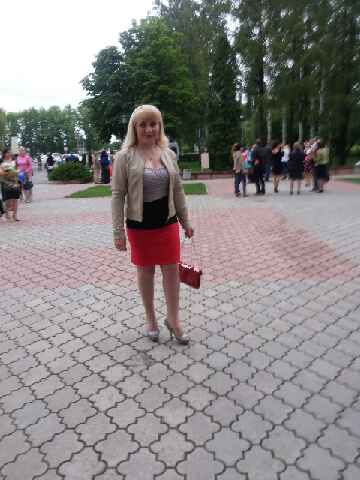 Сірик Людмила МиколаївнаПосада: доцент кафедри української мови та літератури, іноземної філології та перекладу.Науковий ступінь: кандидат педагогічних наукПрофайл викладача: Тел.: 068-031-87-37E-mail: LudmilaS333@ukr.net Оригінальність навчальної дисципліниАвторський курс: https://us04web.zoom.us/j/8727597926?pwd=SkxhRVhuUXcxd3FDQlBpL3ArN1REZz09Лінк на дисциплінуПосилання на розроблений електронний курс Moodle:  https://us04web.zoom.us/j/8727597926?pwd=SkxhRVhuUXcxd3FDQlBpL3ArN1REZz09ОцінкаКритерії оцінювання«відмінно»Ставиться за повні та міцні знання матеріалу в заданому обсязі, вміння вільно виконувати практичні завдання, передбачені навчальною програмою; за знання основної та додаткової літератури; за вияв креативності в розумінні і творчому використанні набутих знань та умінь.«добре»Ставиться за вияв студентом повних, систематичних знань із дисципліни, успішне виконання практичних завдань, засвоєння основної та додаткової літератури, здатність до самостійного поповнення та оновлення знань. Але у відповіді студента наявні незначні помилки.«задовільно»Ставиться за вияв знання основного навчального матеріалу в обсязі, достатньому для подальшого навчання і майбутньої фахової діяльності, поверхову обізнаність із основною і додатковою літературою, передбаченою навчальною програмою. Можливі суттєві помилки у виконанні практичних завдань, але студент спроможний усунути їх із допомогою викладача.«незадовільно»Виставляється студентові, відповідь якого під час відтворення основного програмового матеріалу поверхова, фрагментарна, що зумовлюється початковими уявленнями про предмет вивчення. Таким чином, оцінка «незадовільно» ставиться студентові, який неспроможний до навчання чи виконання фахової діяльності після закінчення закладу вищої освіти без повторного навчання за програмою відповідної дисципліни.Оцінювання досягнень студентаРезультати навчальної діяльності студентів оцінюються за 100 бальною шкалою.За результатами поточного та семестрового контролів виставляється підсумкова оцінка за 100-бальною шкалою, національною шкалою та шкалою ECTS.Семестровий (підсумковий) контроль: виставлення семестрової оцінки студентам, які опрацювали теоретичні теми, практично засвоїли їх і мають позитивні результати, набрали необхідну кількість балів.Загальні критерії оцінювання успішності студентів, які отримали за 4-бальною шкалою оцінки «відмінно», «добре», «задовільно», «незадовільно», подано в таблиці нижче.Навчальний модуль включає бали за поточну роботу студента із навчальним матеріалом, виконання самостійної роботи, індивідуальну роботу, контрольну роботу у вигляді тесту.Виконання контрольної роботи здійснюється в режимі комп’ютерної діагностики.Реферативні дослідження та практичні роботи, які виконує студент за визначеною тематикою, надсилаються у відповідні завдання на платформі MOODLE. Контроль знань (у вигляді тесту) студентів здійснюється після завершення вивчення навчального матеріалу курсу.Вид діяльності студентаМаксимальна кількість балів за одиницюІ. Обов’язковіІ. Обов’язкові1.1. Відвідування лекційНе передбач.1.2. Відвідування практичних занятьНе передбач.1.3. Робота на практичному занятті5/101.4. Виконання завдань для самостійної роботи5/101.5. Виконання модульної роботи15Разом: 60Разом: 60Максимальна кількість балів за обов’язкові види роботи: 60Максимальна кількість балів за обов’язкові види роботи: 60ІІ. ДодатковіІІ. ДодатковіВиконання завдань для самостійного опрацюванняВиконання завдань для самостійного опрацювання2.1. Підготовка наукової статті з будь-якої теми курсу102.2. Підготовка конкурсної наукової роботи з будь-якої теми курсу102.5. Участь у науковій студентській конференції5Разом: 25Разом: 25Максимальна кількість балів за додаткові види роботи: 25Максимальна кількість балів за додаткові види роботи: 25Всього балів за теоретичний і практичний курс: 60Всього балів за теоретичний і практичний курс: 60Вид діяльності студентаМаксимальна кількість балів за одиницюІ. Обов’язковіІ. Обов’язкові1.1. Відвідування лекційНе передбач.1.2. Відвідування практичних занятьНе передбач.1.3. Робота на практичному занятті21.4. Виконання завдань для самостійної роботи21.5. Виконання ІНДЗ30Разом: 60Разом: 60Максимальна кількість балів за обов’язкові види роботи: 60Максимальна кількість балів за обов’язкові види роботи: 60ІІ. ДодатковіІІ. ДодатковіВиконання завдань для самостійного опрацюванняВиконання завдань для самостійного опрацювання2.1. Підготовка наукової статті з будь-якої теми курсу102.2. Підготовка конкурсної наукової роботи з будь-якої теми курсу102.5. Участь у науковій студентській конференції5Разом: 25Разом: 25Максимальна кількість балів за додаткові види роботи: 25Максимальна кількість балів за додаткові види роботи: 25Всього балів за теоретичний і практичний курс: 60Всього балів за теоретичний і практичний курс: 60Вид діяльності студентаМаксимальна кількість балів за одиницюІ. Обов’язковіІ. Обов’язкові1.1. Відвідування лекційНе передбач.1.2. Відвідування практичних занятьНе передбач.1.3. Робота на практичному занятті5/101.4. Виконання завдань для самостійної роботи5/101.5. Виконання модульної роботи15Разом: 60Разом: 60Максимальна кількість балів за обов’язкові види роботи: 60Максимальна кількість балів за обов’язкові види роботи: 60ІІ. ДодатковіІІ. ДодатковіВиконання завдань для самостійного опрацюванняВиконання завдань для самостійного опрацювання2.1. Підготовка наукової статті з будь-якої теми курсу102.2. Підготовка конкурсної наукової роботи з будь-якої теми курсу102.5. Участь у науковій студентській конференції5Разом: 25Разом: 25Максимальна кількість балів за додаткові види роботи: 25Максимальна кількість балів за додаткові види роботи: 25Всього балів за теоретичний і практичний курс: 60Всього балів за теоретичний і практичний курс: 60Оцінка за 100-бальною системоюОцінка за 100-бальною системоюОцінка за національною шкалоюОцінка за шкалою ECTSОцінка за шкалою ECTS54 – 60 та більшевідмінно5AВідмінно45 – 53добре4BСДобре36 – 44задовільно3DЕзадовільно 21 – 35незадовільно2FXнезадовільно з можливістю повторного складання1 – 20незадовільно2Fнезадовільно з обов’язковим повторним вивченням дисципліниОцінка за 100-бальною системоюОцінка за 100-бальною системоюОцінка за національною шкалоюОцінка за шкалою ECTSОцінка за шкалою ECTS36 – 40 та більшевідмінно5AВідмінно30 – 35добре4BСДобре24 – 29задовільно3DЕЗадовільно14 – 23незадовільно2FXнезадовільно з можливістю повторного складання1 – 13незадовільно2Fнезадовільно з обов’язковим повторним вивченням дисципліниОцінка за 100-бальною системоюОцінка за 100-бальною системоюОцінка за національною шкалоюОцінка за національною шкалоюОцінка за шкалою ECTSОцінка за шкалою ECTSОцінка за 100-бальною системоюОцінка за 100-бальною системоюекзамензалікОцінка за шкалою ECTSОцінка за шкалою ECTS90 – 100відмінно5зарахованоAВідмінно82 – 89добре4зарахованоBдобре (дуже добре)75 – 81добре4зарахованоCдобре 64 – 74задовільно3зарахованоDзадовільно 60 – 63задовільно3зарахованоЕзадовільно (достатньо) 35 – 59незадовільно2не зарахованоFXнезадовільно з можливістю повторного складання1 – 34незадовільно2не зарахованоFнезадовільно з обов’язковим повторним вивченням дисципліниКрайні терміни складання та перескладання дисципліниПерескладання здійснюється відповідно до графікаПравила академічної доброчесностіПеревірка навчальних робіт на плагіат (згідно Положення про академічну доброчесність і Положення про запобігання та виявлення академічного плагіату в наукових, навчально-методичних, кваліфікаційних та навчальних роботах).Реферати і практичні роботи, запозичені з Інтернет-джерел, не зараховуються. Також не зараховуються роботи, запозичені в інших студентів, у тому числі попередніх років.Вимоги до відвідуванняПропущені заняття (лікарняні, мобільність і т.ін.) можна відпрацювати, виконавши всі завдання, зазначені на онлайн-платформі Moodle та переслати в електронному варіанті на електронний ресурс навчальної дисципліни. Здобувачі вищої освіти можуть отримати електронні презентації лекцій і електронні посібники на освітній платформі MOODLE та самостійно ознайомитись із матеріалом при об’єктивних причинах пропуску занять.